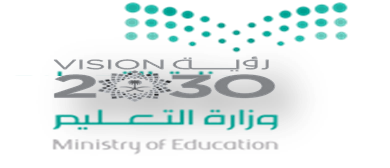 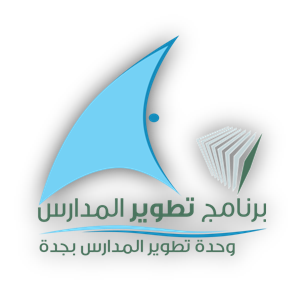 المحتوياتمتابعة العمل في فرق مجتمع التعلم المهني الفصل الدراسي الأول متابعة العمل في فرق مجتمع التعلم المهني الفصل الدراسي الثاني أولا: تشكيل الفريق *وقت اجتماع الفريق الحصة ........................ يوم ......................... أسبوعيا **مكان الاجتماع ..........................................تخصيص حصتين في الأسبوع ضمن الجدول الدراسي لاجتماع الفريق .تخصيص مكان مناسب ومجهز لاجتماع الفريق .اسم قائد ة المدرسة                                                        التوقيع :الصفة  المقصود بها مهمة العضو في الفريق ثانيا: البرنامج الزمني  لعمل الفريق الخطة الإجرائية المقصود بها إجراءات تنفيذ المهمة التي يقوم بها الفريق القواعد السلوكية العامة للفريق ( ميثاق العمل )ثالثا : القواعد السلوكية العامة للفريق( ميثاق عمل الفريق )  :اجتماعات الفريقكشف حضور الفريق الاجتماعاتالفصل الدراسي ...................... العام الدراسي .....................اسم قائد المدرسة :                                           اسم مشرفة المادة :                                                   اسم مشرفة تطوير :اجتماع ............................. اجتماع    رقم (   ) اليوم :                               التاريخ :                                 المقر :أهداف الاجتماع :خطة العمل توصيات الاجتماع :هدف الاجتماع القادم :الهدف الذكي للفريق جدول تحديد الهدف الذكي التعلم المضمون معايير التعلم الأساسي ( المهارات الأساسية لجميع وحدات المقرر) تحديد  معايير التعلم المضمون ( المهارات الأساسية)  المادة : .....................   الصف :................المعايير (المهارات ) الأساسية المختارة من قبل الفريق للعمل عليها:قالب تفكيك المعيارالتقويمات المشتركة نماذج التقويمات المشتركة التي قام  بإعدادها الفريق*ملاحظة يتم إضافة نسخة من التقويمات التي قام الفريق بإعدادها تحليل نتائج التقويمات  قالب جمع البيانات *ملاحظة يتم اجراء التقويمات المشتركة لجميع طالبات المرحلة التدخلات إجراءات الخطة العلاجية إجراءات الخطة الاثرائية الملاحقالزيارات الصفية*الزيارة الصفية: زيارة المعلم المشرف للمعلم في قاعة الصف أثناء عمله ،بهدف رصد الأنشطة التعليمية ، وملاحظة التفاعل الصفي ، وتقويم أداء المعلم ، والوقوف على أثره في التلاميذ.*من أهداف الزيارة الصفية (1) معرفة مستويات المعلمات . (2) تقديم العون للمعلم الجديد . (3) متابعة الأداء . (4) تقديم اقتراحات للمعلمات وتزويدهم بالخبرات . (5) متابعة تنفيذ مهارة .الزيارات المتبادلة * الزيارات المتبادلة: تتم فيه زيارة معلمة أو أكثر لزميلة لهن داخل الفصل بهدف تبادل الخبرات مع ملاحظة إمكانية ذلك بين معلمات التخصص الواحد أو عدة تخصصات .الدروس التطبيقية*الدرس التطبيقي : أسلوب علمي عملي تقوم فيه معلمة متميزة بتطبيق أسلوب جديد ، استخدام استراتيجيات تدريسية حديثة ، أو توضيح فكرة أو طريقة ترغب المشرفة التربوية إقناع المعلمات بفاعليتها وأهمية تجريبها ومن ثم استخدامها ويكون داخل الفصل الدراسي بحضور عدد من المعلمات من داخل المدرسة أو خارجها .النشرات التربوية*النشرة التربوية : هي وسيلة اتصال  كتابية ، تتضمن عادة مجموعة من التعليمات والمعلومات التي تهدف إلى اطلاع المستفيدين على بعض الأمور التعليمية أو التربوية ويمكن ان تكون موجهه للطالبات أو المعلمات  مثل نشرة تربوية عن استراتيجيات التعلم النشط أو مطوية عن طرق الاستذكار الجيد وغيرها .القراءات الموجهة*القراءة الموجهة : أسلوب يهدف إلى رفع كفايات المعلمات من خلال إثارة اهتمامهم بالقراءة الخارجية . الورش التربوية والحلقات التنشيطية *الورشة  التربوية : هو نشاط تعاوني عملي يقوم به مجموعة من المعلمات  تحت إشراف قيادات تربوية ذات خبرة مهنية واسعة من أجل تجريب أحسن طرق التدريس ، أو دراسة مشكلة تربوية مهمة ، أو إنجاز عمل تربوي محدد، مثل تحليل محتوى وحدات دراسية أو إنتاج وسيلة تعليمية معينة في مادة  .....الخ .البحوث الإجرائية *البحث الاجرائي: هو نشاط إشرافي تشاركي يهدف إلى تطوير العملية التربوية وتلبية الحاجات المختلفة لأطراف هذه العملية خاصة ، من خلال المعالجة العلمية الموضوعية للمشكلات المباشرة التي يواجهونها .1متابعة العمل في مجتمع التعلم المهني2تشكيل الفريق3البرنامج الزمني لعمل الفريق4القواعد السلوكية العامة للفريق  ( ميثاق عمل الفريق)5اجتماعات الفريق6الهدف الذكي 7التعلم المضمون8التقويمات المشتركة 9تحليل نتائج التقويمات المشتركة10التدخلات 11الملاحقالمهامالشواهدتاريخ المتابعةتوقيع قائدة المدرسةالملاحظاتتوقيع مشرفة المادةالملاحظاتتوقيع مشرفة تطويرالملاحظاتالهدف الذكي للفريق تحديد معايير التعلم الأساسي ( المهارات الأساسية ) لجميع وحدات الممنهاجتحديد المعايير (المهارات ) الأساسية المختارة من الفريق للعمل عليها تفكيك المعايير المختارة  اجتماعات ( تحديد معايير التعلم الأساسي – تفكيك المعايير – وضع الهدف الذكي ) جدول تحديد الهدف الذكي جدول تحديد المعايير ( المهارات)الأساسية قالب تفكيك المعايير شهر محرمالتقويمات المشتركة لمعايير المهارات الأساسية المختارة وضع الهدف الذكي قصير المدى إن وجد تحليل النتائج للتقويمات المشتركة المنفذة نماذج التقويمات المشتركة المنفذة  جدول تحديد الهدف الذكي قالب جمع البيانات شهر صفرالتدخلات العلاجيةالتدخلات الاثرائية التقويمات المشتركة بعد التدخلات العلاجية تحليل نتائج التقويمات المشتركة الخطط العلاجية نماذج الاستراتيجيات المستخدمة في الخطط العلاجية الخطط الاثرائية نماذج التقويمات المشتركية البعدية شهر ربيع الأولتقييم عمل الفريق شهر ربيع الثانيالمهامالشواهدتاريخ المتابعةتوقيع قائدة المدرسةالملاحظاتتوقيع مشرفة المادةالملاحظاتتوقيع مشرفة تطويرالملاحظاتالهدف الذكي للفريق تحديد معايير التعلم الأساسي ( المهارات الأساسية ) تحديد المعايير (المهارات ) الأساسية المختارة من الفريق للعمل عليها تفكيك المعايير المختارة  اجتماعات ( تحديد معايير التعلم الأساسي – تفكيك المعايير – وضع الهدف الذكي ) جدول تحديد الهدف الذكي جدول تحديد المعايير ( المهارات)الأساسية قالب تفكيك المعايير شهر جماد ثاني التقويمات المشتركة لمعايير المهارات الأساسية المختارة وضع الهدف الذكي قصير المدى إن وجد تحليل النتائج للتقويمات المشتركة المنفذة نماذج التقويمات المشتركة المنفذة  جدول تحديد الهدف الذكي قالب جمع البيانات شهر رجبالتدخلات العلاجيةالتدخلات الاثرائية التقويمات المشتركة بعد التدخلات العلاجية تحليل نتائج التقويمات المشتركة الخطط العلاجية نماذج الاستراتيجيات المستخدمة في الخطط العلاجية الخطط الاثرائية نماذج التقويمات المشتركية البعدية شهر شعبانتقييم عمل الفريق شهر رمضانفريق العمل في تخصص:فريق العمل في تخصص:فريق العمل في تخصص:فريق العمل في تخصص:مالأسم الصفة *التوقيع الخطة الإجرائية*مهمة الفريقالأسبوع من... إلىمالموجهات  القاعدة المتفق عليها1الوقت: متى نجتمع؟ هل سنلتزم بالوقت المحدد للاجتماع؟ 2الاستماع: كيف نشجع على الاستماع؟ كيف نمنع مقاطعة المتحدث؟ ...3السرية: هل ستكون الاجتماعات مفتوحة؟ هل سيبقى ما نقوله في الاجتماع سراً فيما بيننا؟ ما الذي نستطيع قوله بعد إنهاء الاجتماع؟ 4صناعة القرارات: كيف سنقوم بصناعة القرارات؟ هل سنصل إلى القرارات بالتوافق؟ 5المشاركة: كيف سنشجع كل منا على المشاركة؟ هل سيكون لدينا سياسة خاصة بالحضور؟ اليوم التاريخاسم العضووقت الحضور التوقيعوقت الانصرافالتوقيع المدرسة:                                                   اسم الفريق :                                       قائد الفريق:أعضاء الفريق : هدف المدرسة : المدرسة:                                                   اسم الفريق :                                       قائد الفريق:أعضاء الفريق : هدف المدرسة : المدرسة:                                                   اسم الفريق :                                       قائد الفريق:أعضاء الفريق : هدف المدرسة : المدرسة:                                                   اسم الفريق :                                       قائد الفريق:أعضاء الفريق : هدف المدرسة : المدرسة:                                                   اسم الفريق :                                       قائد الفريق:أعضاء الفريق : هدف المدرسة : الهدف الذكي للفريقالاجراءات وخطوات العملمسؤول التنفيذالموعد المستهدفالأدلة على الفعاليةهدف طويل المدى هدف قصير المدىهدف طويل المدى هدف قصير المدىهدف طويل المدى هدف قصير المدىهدف طويل المدى هدف قصير المدىهدف طويل المدى هدف قصير المدىهدف طويل المدى هدف قصير المدىالوحدة المعايير الأساسية ( المهارات الأساسية )وصف مستوى الاتقان في أداء الطالبة  المهارات السابقة اللازمة لإتقان المهارات الأساسية المعيار :المعيار :المعيار :المعيار :مستوى التفكير في أي سياق؟المهارات التي  سيكونون قادرين على عملها بهذه المفاهيم .المعارف والمفاهيم  التي يحتاج الطالب لمعرفتهاأهداف التعلم (المهارات الجزئية) لإتقان المعيار أهداف التعلم (المهارات الجزئية) لإتقان المعيار أهداف التعلم (المهارات الجزئية) لإتقان المعيار أهداف التعلم (المهارات الجزئية) لإتقان المعيار المعيار : ..................................................................................................................المعيار : ..................................................................................................................المعيار : ..................................................................................................................المعيار : ..................................................................................................................المعيار : ..................................................................................................................المعيار : ..................................................................................................................هدف التعلم 4...............هدف التعلم 3..................هدف التعلم 2..................هدف التعلم 1................أسماء الطالبات مالعدددون مستوى الاتقاندون مستوى الاتقانالعددضمن مستوى الاتقانضمن مستوى الاتقانالعددفوق مستوى الاتقان فوق مستوى الاتقان المعيار (المهارة) الأساسيةالمهارة الجزيئةأسماء الطالباتالاستراتيجيات المستخدمة ( أوراق عمل – دروس تقوية -ألعاب تعليمية – تعلم الأقران – تطبيقات الأياد – المسابقات )التاريخالمعلمة المنفذةالمعيار (المهارة) الأساسيةأسماء الطالباتالاستراتيجيات المستخدمة (بحوث- مواقع على النت – تصميم ألعاب- مشاريع  مهمات أدائية - أنشطة إثراء التعلم برامج التربية القيادية والمناظرات- نشاطات التمثيل والمسرح- قاعات مصادر التعلم المسابقات العلمية والثقافية- المعارض الفنية والعلمية- تدريب الطلاب على بعض المهارات كالمبادرة والقيادة -برامج التعليم الالكتروني)المعلمة المنفذةماسم المعلمةاليوم و التاريخالمادةالحصةالصفعنوان الدرسهدف الزيارةمالمعلمة المزورةالمعلمات الزائراتاليوم والتاريخالمادةالصفالحصةعنوان الدرسالهدف من الزيارة المعلمة المنفذة اليوم والتاريخالمادةالصفالموضوعاهداف الدرس التطبيقي1-2-3-4-أسماء الحاضراتالتوصيات والمرئيات :1-2-3-4-مموضوع النشرة التربويةالتاريخعدد المستفيداتالمصادر المستخدمةالهدف من النشرة12367مموضوع القراءة الموجهةالتاريخعدد المستفيداتالمصادر المستخدمةالهدف من القراءة12367عنوان حلقة النقاش أو ورشة العملالتأريخ....../......../........المقرالأهدافالتوصياتمعنوان البحثأهداف البحثعينة البحثالتوصياتالمقترحات12345